Appendix 1 Excess risk of Non Accidental Death, Cardiovascular Death and Respiratory Death by HW1 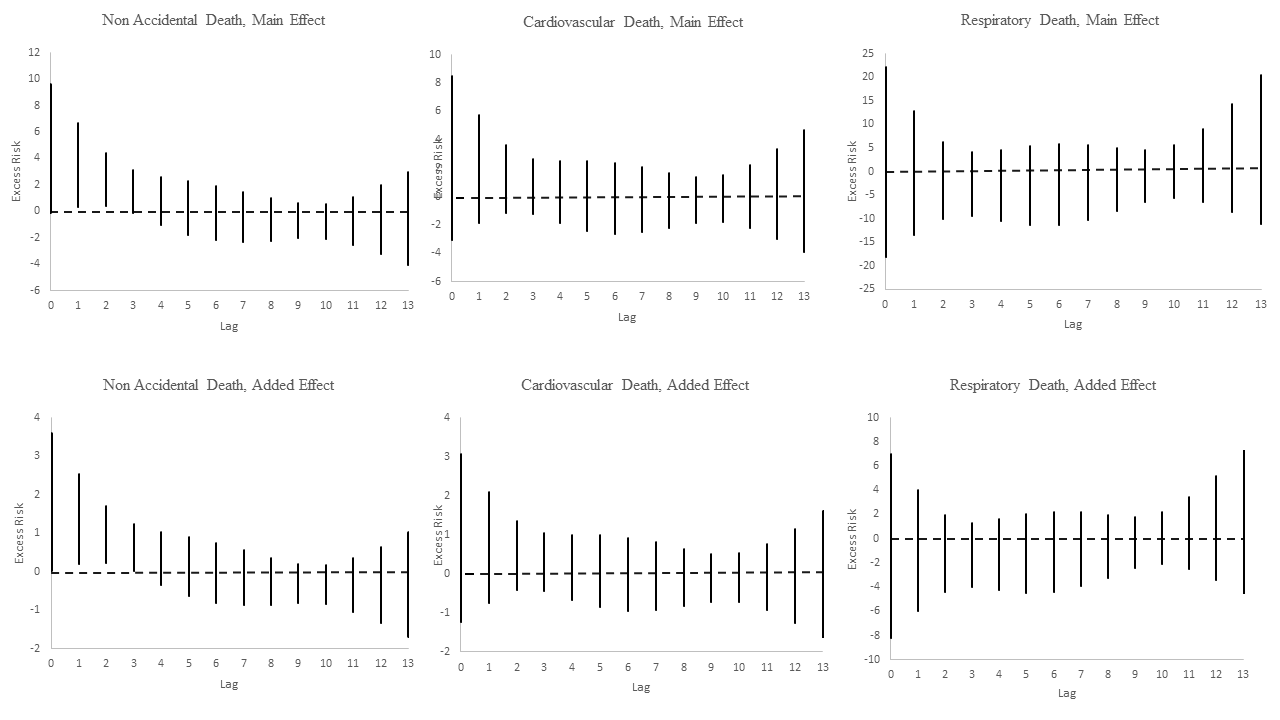 Appendix 2 Excess risk of Non Accidental Death, Cardiovascular Death and Respiratory Death by HW2 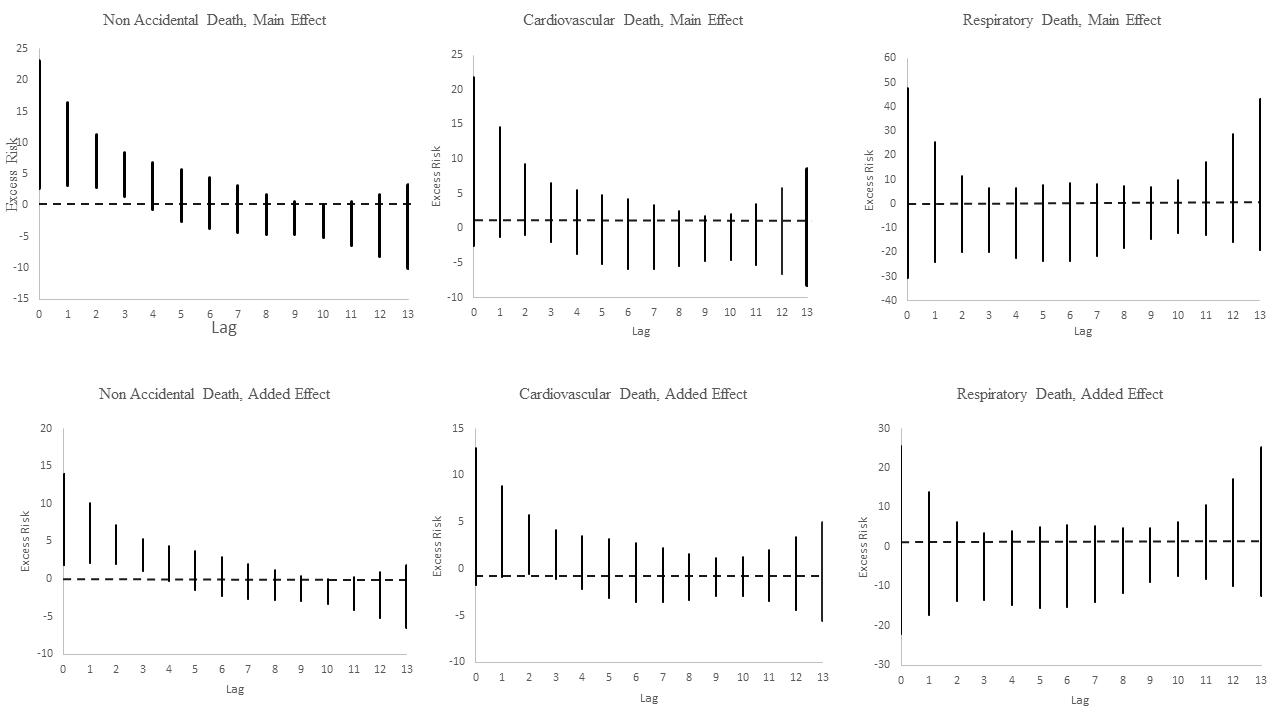 Appendix 3 Cumulative Excess Risk of Non Accidental Death in Dezful based on age and sexVariableVariableHW effectHW effectLag0Lag 0-2Lag 0-6Lag 0-13Age group<15ME*HW1 12.07(-10.89  40.95)26.51(-20.79  83.05)29.51(-53.10  124.81)10.48(-137.22  178.75)Age group<15ME*HW2 19.64(-21.29  81.88)56.63(-32.89  180.67)121.92(-43.89  337.37)211.28(-89.47  593.40)Age group<15AE**HW15.02(-3.63  14.44)11.23(-6.56  30.26)13.05(-18.37  46.20)5.33(-51.96  65.47)Age group<15AE**HW213.38(-12.51  46.95)37.88(-17.88  106.12)79.00(-23.08  199.06)131.80(-53.55  346.81)Age group15-64MEHW14.66(-3.27  13.26)12.21(-4.34  29.82)20.43(-8.93  51.26)14.04(-38.60  69.07)Age group15-64MEHW211.48(-4.43  30.06)27.47(-6.12  65.38)36.94(-22.56  102.52)6.73(-96.86  119.91)Age group15-64AEHW11.97(-1.01  5.06)5.10(-1.13  11.48)8.34(-2.72  19.63)5.84(-14.25  26.29)Age group15-64AEHW27.55(-2.31  18.42)18.06(-2.76  40.51)24.27(-12.81  63.66)5.22(-60.33  74.50)Age group65-74MEHW14.40(-7.27  17.54)8.77(-15.65  35.57)7.92(-35.27  54.42)16.36(-62.60  100.80)Age group65-74MEHW28.72(-13.62  36.85)25.73(-22.60  83.58)52.73(-35.48  154.57)51.83(-103.71  229.10)Age group65-74AEHW11.62(-2.82  6.29)3.12(-6.20  12.79)2.36(-14.20  19.40)5.85(-24.27  36.95)Age group65-74AEHW25.41(-8.70  21.72)15.61(-14.65  49.47)31.21(-23.77  91.36)31.85(-66.34  138.41)Age group>=75MEHW15.20(-2.56  13.58)10.83(-5.24  27.90)9.21(-18.94  38.74)-4.61(-55.37  48.39)Age group>=75MEHW215.84***(0.47  33.57)32.53***(0.67  68.17)29.25(-25.76  89.50)6.79(-89.71  111.57)Age group>=75AEHW11.67(-1.23  4.66)3.62(-2.41  9.80)3.42(-7.25  14.30)-2.55(-22.04  17.25)Age group>=75AEHW29.47***(0.14  19.67)19.91***(0.41  40.81)18.94(-15.28  55.15)4.00(-56.79  67.99)SexMaleMEHW15.71(-0.59  12.42)13.56***(0.48  27.27)19.01(-3.98  42.91)16.06(-25.31  58.89)SexMaleMEHW217.83***(4.58  32.75)39.61***(12.15  69.77)47.18(-0.30  98.42)29.60(-53.05  118.13)SexMaleAEHW12.33(-0.01  4.73)5.55***(0.67  10.52)7.86(-0.77  16.62)6.84(-8.86  22.76)SexMaleAEHW211.25***(3.27  19.84)25.23***(8.59  42.86)30.53***(1.35  61.12)20.26(-31.35  74.12)SexFemaleMEHW13.28(-4.10  11.23)6.38(-8.97  22.66)3.87(-23.30  32.32)-3.05(-52.54  48.55)SexFemaleMEHW25.08(-9.03  21.40)14.56(-15.68  48.41)27.28(-27.53  87.25)12.49(-84.65  117.96)SexFemaleAEHW11.09(-1.70  3.98)2.17(-3.65  8.14)1.31(-9.06  11.88)-2.32(-21.36  17.01)SexFemaleAEHW22.83(-6.06  12.59)8.52(-10.46  28.91)16.85(-17.55  53.24)5.94(-55.58  70.72)Labels: ME*: Main effect,     AE**: Added effectBold typeface with***: Indicates statistical significance at p<0.05. HW1: Heat wave1,      HW2: Heat wave2Labels: ME*: Main effect,     AE**: Added effectBold typeface with***: Indicates statistical significance at p<0.05. HW1: Heat wave1,      HW2: Heat wave2Labels: ME*: Main effect,     AE**: Added effectBold typeface with***: Indicates statistical significance at p<0.05. HW1: Heat wave1,      HW2: Heat wave2Labels: ME*: Main effect,     AE**: Added effectBold typeface with***: Indicates statistical significance at p<0.05. HW1: Heat wave1,      HW2: Heat wave2Labels: ME*: Main effect,     AE**: Added effectBold typeface with***: Indicates statistical significance at p<0.05. HW1: Heat wave1,      HW2: Heat wave2Labels: ME*: Main effect,     AE**: Added effectBold typeface with***: Indicates statistical significance at p<0.05. HW1: Heat wave1,      HW2: Heat wave2Labels: ME*: Main effect,     AE**: Added effectBold typeface with***: Indicates statistical significance at p<0.05. HW1: Heat wave1,      HW2: Heat wave2Labels: ME*: Main effect,     AE**: Added effectBold typeface with***: Indicates statistical significance at p<0.05. HW1: Heat wave1,      HW2: Heat wave2